INTERNAL REFERENCESPERSONAL DATACURRENT SITUATION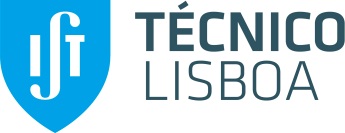 APPLICATION FORM FOR A POSITION OF ASSOCIATE PROFESSORFile Number1835/2021Recruitment NumberDepartmentElectrical and Computer Engineering (DEEC)Disciplinary fieldSystems, decision and controlNameDate of birth                 Gender:    Male        Female NacionalityIdentification numberIdentification documentAddressPostal CodeCityCountryPhone NumberE-mail Please make sure your email address is spelled correctly and is active throughout the application processInstitutionPosition